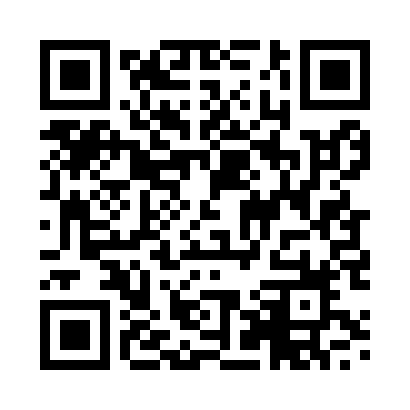 Prayer times for Herat, AfghanistanWed 1 May 2024 - Fri 31 May 2024High Latitude Method: NonePrayer Calculation Method: University of Islamic SciencesAsar Calculation Method: ShafiPrayer times provided by https://www.salahtimes.comDateDayFajrSunriseDhuhrAsrMaghribIsha1Wed3:595:3112:184:017:068:392Thu3:575:3012:184:027:078:403Fri3:565:2912:184:027:078:414Sat3:555:2812:184:027:088:425Sun3:535:2712:184:027:098:436Mon3:525:2612:184:027:108:447Tue3:515:2612:184:027:108:468Wed3:505:2512:184:027:118:479Thu3:485:2412:184:027:128:4810Fri3:475:2312:184:027:138:4911Sat3:465:2212:184:027:148:5012Sun3:455:2112:184:027:148:5113Mon3:445:2012:184:027:158:5214Tue3:435:2012:184:037:168:5315Wed3:415:1912:184:037:178:5416Thu3:405:1812:184:037:178:5617Fri3:395:1812:184:037:188:5718Sat3:385:1712:184:037:198:5819Sun3:375:1612:184:037:208:5920Mon3:365:1612:184:037:209:0021Tue3:355:1512:184:037:219:0122Wed3:355:1412:184:037:229:0223Thu3:345:1412:184:047:239:0324Fri3:335:1312:184:047:239:0425Sat3:325:1312:184:047:249:0526Sun3:315:1212:184:047:259:0627Mon3:315:1212:184:047:259:0728Tue3:305:1212:194:047:269:0829Wed3:295:1112:194:057:279:0930Thu3:295:1112:194:057:279:1031Fri3:285:1012:194:057:289:10